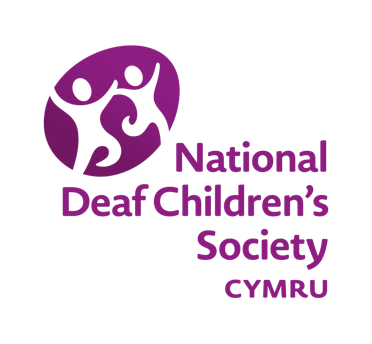 ADNODD 4.2 
CARDIAU
PERSONOLIAETHGWEITHIO
AR BEN FY
HUNANCYNLLUNIOHELPU 
ERAILLDEFNYDDIO
GEIRIAUDEFNYDDIO
GWYDDONIAETHDEFNYDDIO
RHIFAUDARGANFODCYFLWYNOYMDOPI
GYDA
NEWIDGWEITHIO’N
DDA GYDAG
ERAILLGORFFEN
PETHAUGWNEUD PETHAU
AR AMSERONESTYN CADW’CH
PENYN GWNEUD PETHAU
HEB GAEL EICH GOFYN
I’W WNEUDCWRTAISBRWDFRYDIGAMYNEDDGARDEFNYDDIOLTREFNUSCREADIGOLCYFRIFOLCYFEILLGARYN
YMDRECHU